								Brandenburg, 19.12.2022Liebe Eltern und Betreuer!Die Weihnachtsferien sind schon ganz nahe und alle freuen sich darauf.Sehr herzlich sind Sie zu unserem Weihnachtssingen in die Nikolaikirche am Mittwoch, 21.12.22 eingeladen! Es beginnt um 10 Uhr. Unsere Klassen und die Bläserklasse des Evangelischen Gymnasiums am Dom werden die Stunde gemeinsam gestalten. Viele von Ihnen haben die Essenverträge an die Schule zurückgegeben und wir haben diese weitergeleitet. Wir freuen uns auf das Essen von Fliedners und hoffen, dass alles gut beginnt. Vielleicht gibt es am Anfang noch ein paar Problemchen, lassen Sie uns das wissen, damit wir alles schnell mit Fliedners regeln können.Wir geben Ihnen besonders für den Wiederbeginn des Unterrichts am 04.01.2023 Antigen Corona Tests mit nach Hause. Diese können Sie verwenden. Eine Nachweispflicht besteht nicht, aber wir wollen weiter alle aufeinander aufpassen.Wir legen Ihnen nochmals das Einrichten der CitySchulApp ans Herz! Von den Eltern, die diese nutzen, haben wir positive Rückmeldungen. Und nun funktioniert seit letzter Woche auch die Push Benachrichtigung, so dass Sie schnell erfahren, dass es etwas Neues gibt. Wir bitten Sie ein weiteres Mal sehr darum, sich dort anzumelden, weil wir gern unseren Papierverbrauch verringern möchten.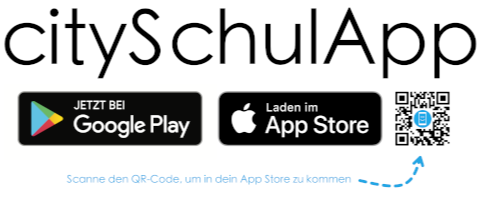 Nun wünschen wir Ihnen ein frohes Weihnachtsfest und einen guten Beginn im Jahr 2023!Mit herzlichen GrüßenIhre Schulleitung der HavelschuleChristina Behrendt							Brit Bernitt